嘉義大學辦理109年「嘉大植物園一起認植趣導覽及DIY小課程」活動報名簡章活動特色嘉大植物園為全臺灣唯一大專院校內設有的植物溫室園區，裡面充滿了許多熱帶地區特有的植物以及稀有植物，園區外更是種植了許多臺灣原生的樹種，而我們設計了一連串有趣的課程，展示植物應用於生活上的多種用途，並透過手作課程，啟發參與者對植物的好奇心與熱情，達到寓教於樂的效果，誠摯邀請各位師生一同前來認植趣。活動照片請見附件一。辦理單位主辦單位：嘉義大學學生事務處課外活動指導組承辦單位：嘉義大學森林暨自然資源學系系學會補助單位：教育部高等教育深耕計畫活動時間即日起至109年11月30日止，星期一至星期五，每日2場，上午場9:30-12:00及下午場14:00-16:30。每場活動約2.5小時。活動地點：嘉義大學蘭潭校區植物園（嘉義市鹿寮里學府路300號）（植物園內部為空氣流通場域）停車資訊：車輛可進入校園停放校內停車場，或經環潭公路停放蘭潭步道停車場（如附件三）。參加對象：雲嘉地區國小一至六年級學生。參加人數：一場以40人為限，需20人以上才成團。課程內容備註：早上時段有提供便當代訂服務，下午時段則無；若當天遇到下雨，戶外導覽活動「先民的智慧」將取消，改為室內種子導覽。DIY小課程植物園共有5種課程提供報名者選擇，包含壓克力葉拓、葉脈書籤、胚布葉拓、銀葉樹種子彩繪及種子畫布，以植物手作課程引導參與者體驗植物之美。將5個DIY小課程列如下表。報名流程及作業請於參與活動前一週，星期一至星期五8:30-17:30間，來電預約活動日期、課程及時段（聯絡資訊請見第十二項）。填妥報名表（如附件二）後，掃描成PDF檔寄至信箱s1042162@g.ncyu.edu.tw，或傳真至嘉義大學森林暨自然資源學系辦公室05-2717467，再來電確認。信箱收到活動確認信後，請於活動開始前7天（含例假日及國定假日）完成繳款，來電確認後，即報名成功。活動費用及繳納方式活動費用含導覽解說講師費、DIY小課程材料費、場地費及保險費，酌收國小生每人新臺幣100元，其餘由教育部高教深耕計畫補助，陪同師長1位免費。於活動前7天匯款至國立嘉義大學森林暨自然資源學系系學會帳戶，匯款資訊如下：郵局代號：700匯款帳號：00512240046121 戶名：國立嘉義大學森林暨自然資源學系系學會林昊影。若已完成報名者取消，退費相關規則如下：活動開始日前3-7個工作日取消，須酌收50%工本費後退款。活動開始日前1-3個工作日及活動當天取消者，則不予退費。其他活動可代訂便當，僅早上時段有提供便當代訂服務，下午時段則無。無論葷素，便當費每個新臺幣60元。活動當天若遇到下雨，戶外導覽活動「先民的智慧」將取消，改為室內種子導覽。嘉大植物園內部為空氣流通場域，現場亦提供75%酒精，可於活動時使用。天然災害影響應變活動行前，倘遇颱風或氣象惡劣等天候因素，由電話通知活動取消辦理，並扣除10%行政費用後退回已繳款之活動費用。聯絡資訊活動負責人：曾祖親、龐嘉慧活動指導老師：張坤城老師系學會指導老師：黃名媛老師連絡電話：05-2717473 / 0961160319E-mail：s1042162@g.ncyu.edu.tw傳真：05-2717467寄件地址：600嘉義市鹿寮里學府路300號（嘉義大學森林暨自然資源學系樹木學研究室收）附件一　活動照片附件二　109年「嘉大植物園一起認植趣導覽及DIY小課程」活動報名表活動資訊及聯絡資料參加學生姓名備註：填妥報名表後，掃描成PDF檔寄至信箱s1042162@g.ncyu.edu.tw，或傳真至嘉義大學森林暨自然資源學系辦公室886-5-2717467。若有任何問題，請洽活動負責人曾祖親或龐嘉慧05-2717473 / 0961160319。附件三　嘉大植物園路線簡圖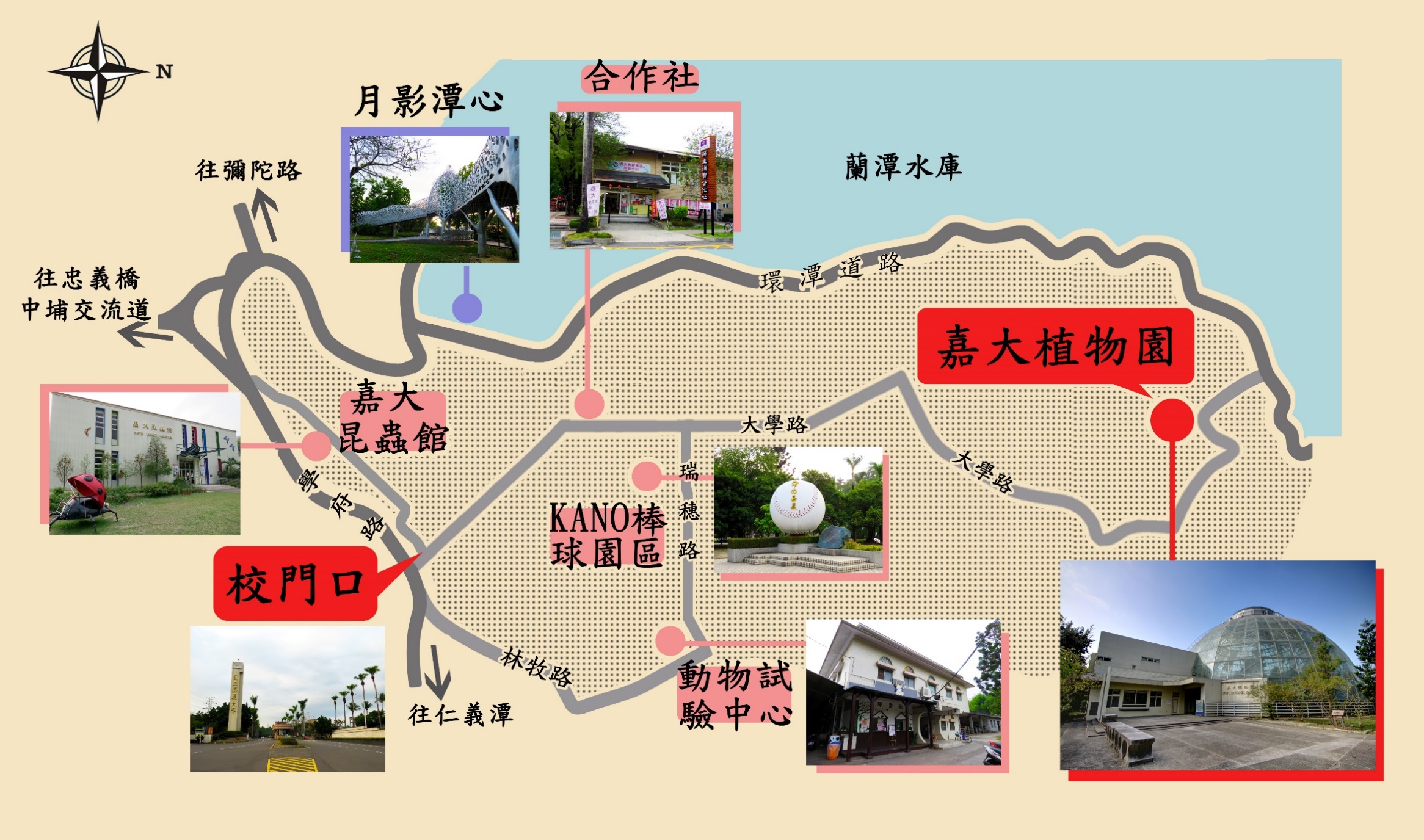 時間時間所需時間(分鐘)活動早上下午所需時間(分鐘)活動09:30-10:0014:00-14:3030相見歡(報到)10:00-10:3014:30-15:0030沙灘的守護者(濱海植物導覽)10:30-11:0015:00-15:3030植葉畫家(DIY小課程請見第八項)11:00-11:3015:30-16:0030先民的智慧(民俗植物導覽)11:30-12:0016:00-16:3030下課啦(自由時間：可參觀本校知名景點：植物園、合作社、動物試驗廠、昆蟲館(需自費)及KANO棒球紀念園區)年級年齡課程課程低年級6-7歲壓克力葉拓壓克力葉拓低年級6-7歲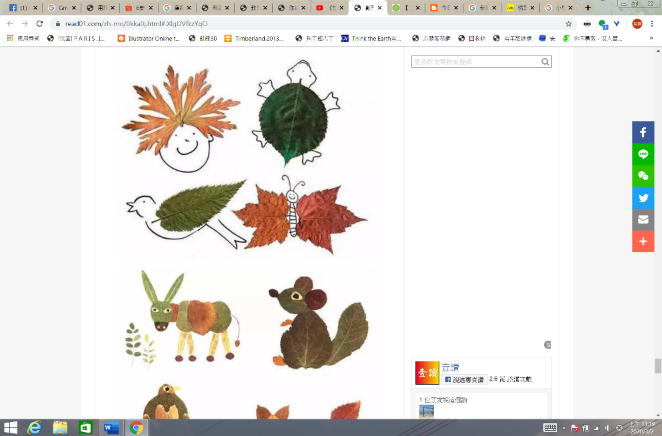 中、高年級8-11歲葉脈書籤胚布葉拓中、高年級8-11歲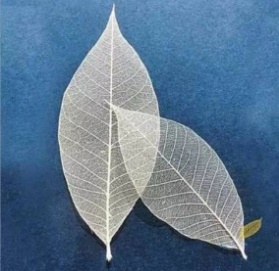 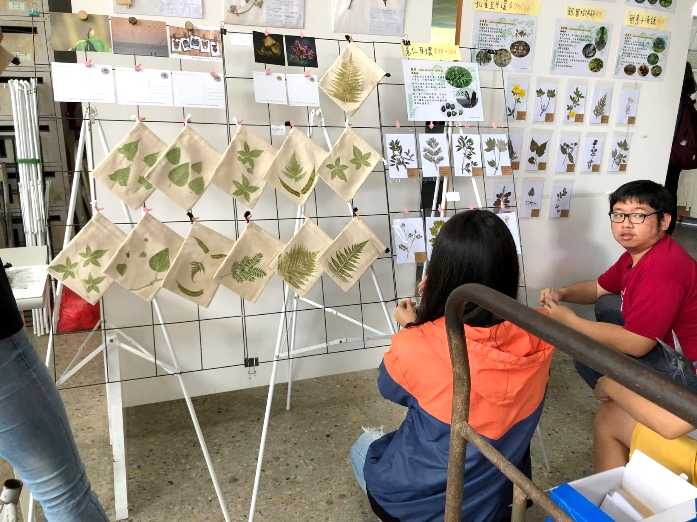 全年級6-11歲銀葉樹種子彩繪種子畫布全年級6-11歲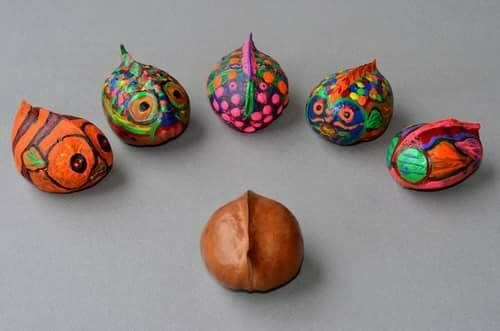 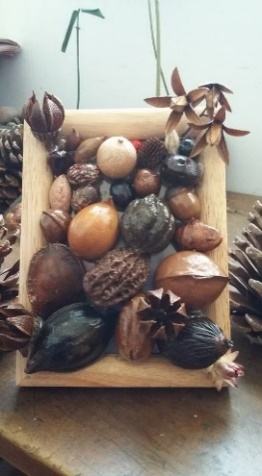 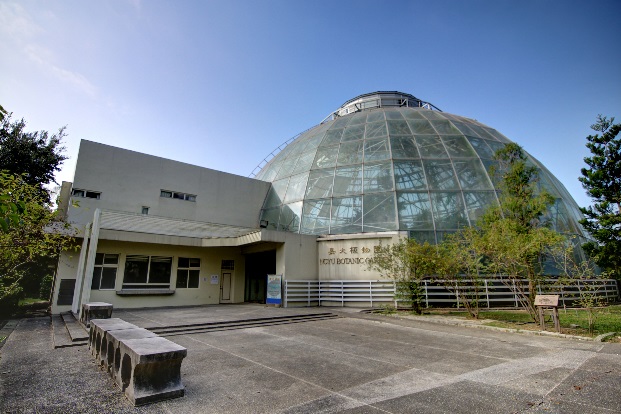 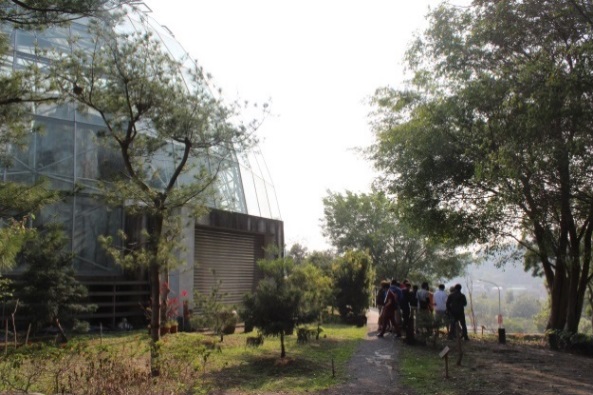 嘉大植物園植物園外圍導覽解說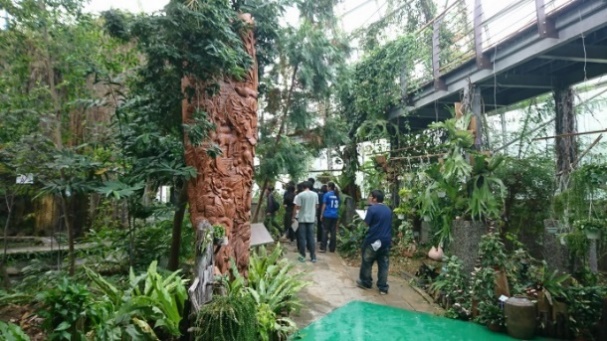 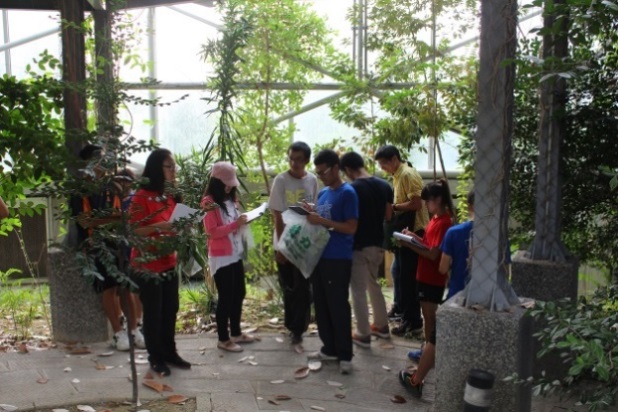 植物園內部導覽解說植物園內部導覽解說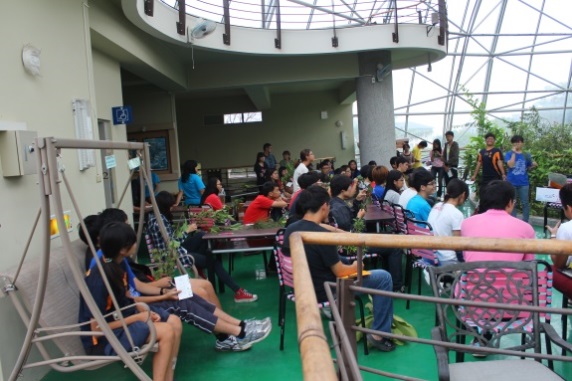 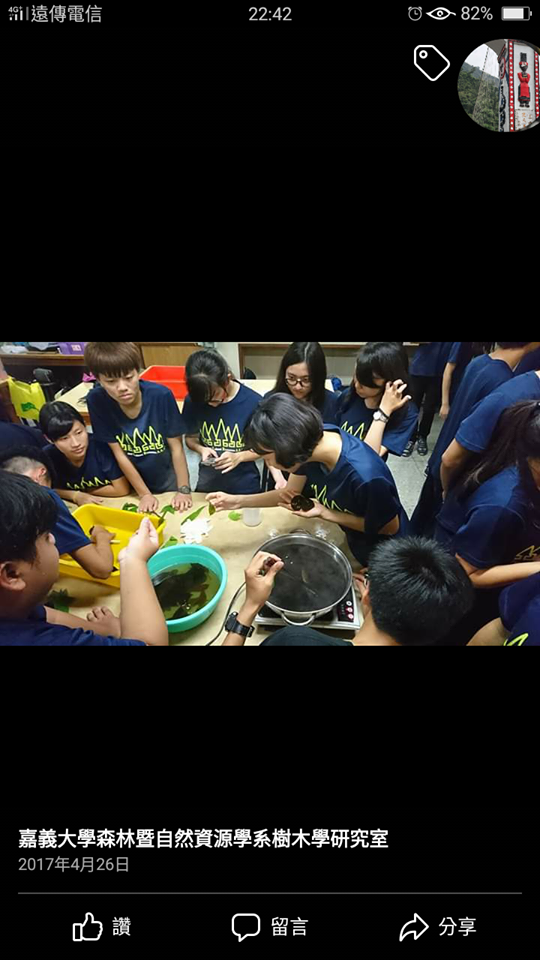 植物園二樓DIY小課程活動區小課程葉脈書籤實作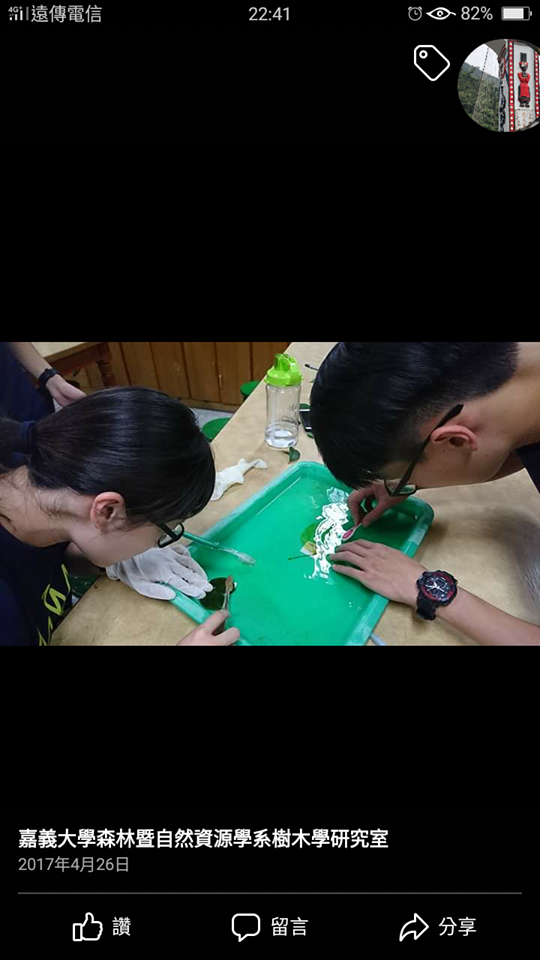 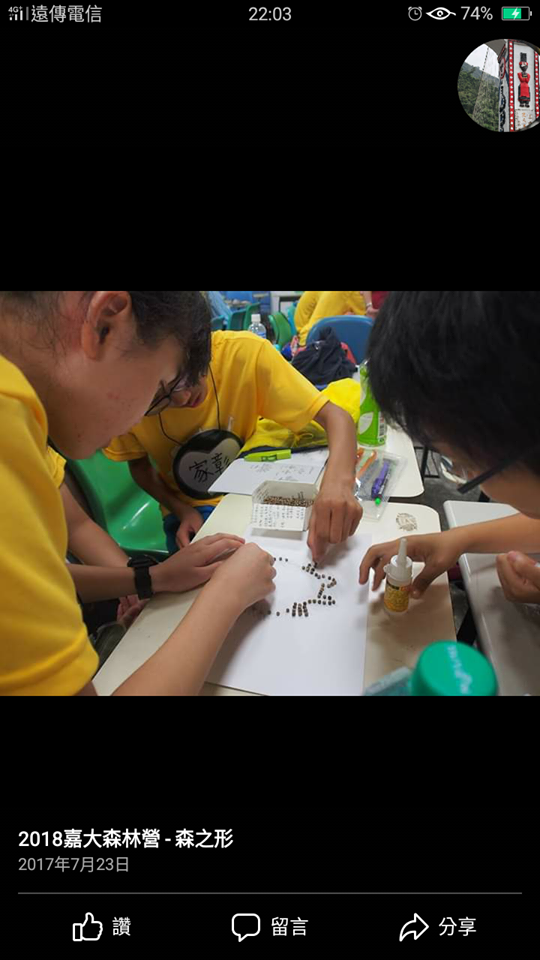 小課程葉脈書籤實作小課程種子畫布實作活動日期____年____月____日星期________年____月____日星期________年____月____日星期________年____月____日星期________年____月____日星期____時段時段時段□早上9:30-12:00□下午14:00-16:30□早上9:30-12:00□下午14:00-16:30□早上9:30-12:00□下午14:00-16:30活動總人數學生年級學生人數學生人數學生人數師長人數活動總人數師長姓名是否需要代訂便當是否需要代訂便當□是，葷食________份，素食________份     □否□是，葷食________份，素食________份     □否□是，葷食________份，素食________份     □否□是，葷食________份，素食________份     □否□是，葷食________份，素食________份     □否□是，葷食________份，素食________份     □否□是，葷食________份，素食________份     □否□是，葷食________份，素食________份     □否□是，葷食________份，素食________份     □否□是，葷食________份，素食________份     □否DIY小課程(擇一)DIY小課程(擇一)□壓克力葉拓     □葉脈書籤     □胚布葉拓□銀葉樹種子彩繪     □種子畫布□壓克力葉拓     □葉脈書籤     □胚布葉拓□銀葉樹種子彩繪     □種子畫布□壓克力葉拓     □葉脈書籤     □胚布葉拓□銀葉樹種子彩繪     □種子畫布□壓克力葉拓     □葉脈書籤     □胚布葉拓□銀葉樹種子彩繪     □種子畫布□壓克力葉拓     □葉脈書籤     □胚布葉拓□銀葉樹種子彩繪     □種子畫布□壓克力葉拓     □葉脈書籤     □胚布葉拓□銀葉樹種子彩繪     □種子畫布□壓克力葉拓     □葉脈書籤     □胚布葉拓□銀葉樹種子彩繪     □種子畫布□壓克力葉拓     □葉脈書籤     □胚布葉拓□銀葉樹種子彩繪     □種子畫布□壓克力葉拓     □葉脈書籤     □胚布葉拓□銀葉樹種子彩繪     □種子畫布□壓克力葉拓     □葉脈書籤     □胚布葉拓□銀葉樹種子彩繪     □種子畫布學校名稱聯絡人姓名聯絡電話聯絡電話聯絡電話E-mail聯絡地址12345678910111213141516171819202122232425262728293031323334353637383940